О проведении плановой выездной проверки сельского поселения Новобердяшский сельсовет Караидельский район Республики Башкортостан	22 июня 2017 года Управлением Россельхознадзора по Республике Башкортостан проведена плановая выездная проверка в отношении администрации сельского поселения Новобердяшский сельсовет муниципального района Караидельский район. В ходе проверки нарушений земельного законодательства не выявлено.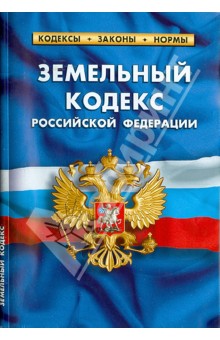 